ASSOCIATION DES HLM STE-THÉRÈSE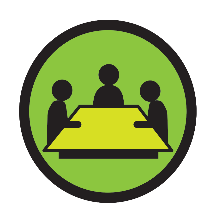 BUDGET ANNÉE 2021REVENUS Solde au 31 décembre 2020          				8 843.74$Don Louise Chabot député fédéral				   250.00$Député provincial Éric Girard					1 500.00$Subvention SHQ 26$ X 158					4 108.00$					Total			         14 701.74$DÉPENSES	Ameublements							1 685.99$Chocolats de Pâques						1 279.85$Jeux								              185.52$Banc de parc							   548.43$	Noël 30$X137							4 110.00$Papeterie								   191.47$Divers								      85.30$Cotisation fédération						      75.00$					Total				8 161.56$					Solde				6 540.18$